第四部分：基础资料汇编目   录一、	地理位置	1二、	历史沿革	1三、	人口状况	1四、	社会经济	1五、	自然条件	21、地貌与地质	22、 水文	23、气象	24、土壤	2六、	自然资源	21、农业产业资源	22、水资源	23、土地资源	24、 旅游资源	2七、	各村庄（社区）情况简介	3八、	近年城镇建设与发展	5九、	综合交通	8十、	市政工程	91、给水现状	92、排水现状	93、电力工程现状	94、通信工程现状	95、燃气工程现状	10十一、	濉溪镇重点建设项目介绍	10附件一：濉溪镇国民经济和社会发展“十三五”规划纲要	12附件二：濉溪镇2015年政府工作报告	20地理位置建宁县位于福建省西北部山区。地跨东经 116°35′—116°59′，北纬26° 31′—27°01′之间，全境东西宽 54 公里，南北长 61 公里，土地总面积 1736.8 平 方公里。西与江西省广昌、南丰、黎川三县交界，南接福建省宁化、明溪县，东邻 泰宁县，东北与邵武市接壤。濉溪镇地处建宁县中东部，濉溪穿城而过，其东邻泰宁县，西北与溪口镇、黄坊乡毗邻，是是建宁县城和县政府所在地，是全县政治、经济、文化中心、工贸重镇和农业、旅游大镇。辖区范围包含10个行政村（城关、河东、水南、长吉、水西、圳头、大源、高峰、斗埕、器村）、4个社区委员会（新生、复兴、河东、水南）及1个农场（综合农场），总面积231平方公里。境内交通便捷，省道富下线、建文线、建泰高速穿越全境。历史沿革     濉城镇：1988年民国时期曾名濉安乡，1950年第一区人民政府所辖城关镇。1961年为公社一级行政机构。1970年并入城关公社。1976年恢复镇建制,制名城关镇，辖民主、复兴、新生、濉城镇,河东、黄舟坊、溪口6个居(村)民委员会。1996年4月，县综合农场、金溪乡水南村划入,辖有7个居(村)委会1个场,镇区6.4平方公里,人口密度由1990年的每平方公里2 763.25个人口上升至2000年的3 242.97个人口。2001年11月，增设水南居委会。2003年7月，开始实行城镇社区建制，撤销民主、黄舟坊居委会，保留综合农场、水南村民委员会建制，社区下设居委会。2005年，辖复兴、新生、河东、水南、溪口等5个社区居委会和综合农场、水南村委会。     金溪乡：民国期间为濉安镇所辖，解放初期，各村分别隶属一、三、四区。1971年，在原综合农场和城关镇的基础上，增加从溪口公社和均口公社划出的5个大队，成立城关人民公社。1976年恢复综合农场和城关镇建制后，城关公社共有9个生产大队、100个生产队。1984年，城关公社改名为金溪乡。2005年全乡辖城关、河东、水西、长吉、圳头、大元、高峰、半埕、器村9个村委会，101个村民小组，105个自然村，全乡2769户11162人口。全乡土地面积27万亩，森林覆盖率76.5%。全乡有122姓，汉族人口占97.6%，有少数民族（畲族）224人。濉溪镇于2007年10月根据福建省人民政府的批复意见由原金溪乡与濉城镇合并而成，濉溪镇辖原濉城镇的新生、河东、复兴、水南４个社区居委会及1个综合农场，水南村委会和原金溪乡的河东、长吉、水西、圳头、大源、高峰、斗埕、器村、城关 9 个村委会，将原濉城镇的溪口社区居委会划归溪口镇辖。人口状况辖区范围包含10个行政村（城关、河东、水南、长吉、水西、圳头、大源、高峰、斗埕、器村）、4个社区委员会（新生、复兴、河东、水南）及一个农场（综合农场）。据2015年底统计资料，有10886 户、3.3万人，其中本次规划镇区范围内人口2.3万人。社会经济外围村庄的社会经济主要依托农林业、农业加工和旅游业。农业：外围村庄主要以农业生产为主。其中长吉、水西村以农业种植为主，山林地区以林业种植为主。近年来，在高峰、大源、圳头村等村庄开展了休闲农业和观光农业开发。旅游业：发展有观光旅游、农业休闲旅游等，高峰村先后获得市级旅游名村、省级生态村、省四星级乡村旅游经营单位、首批“中国乡村旅游模范村”等荣誉称号。全村现有“森林人家”、“农家乐”饮食店12家，农家超市4家，农村淘宝1家，从事旅游餐饮服务的三产人员200多人。圳头埔前拥有温泉和报国寺等资源景点总体而言，外围地区的农业基础和旅游优势逐步显现，旅游开发和利用效率有待提高，需加强有效引导，对社会经济拉动稳步提高。自然条件1、地貌与地质濉溪镇地属丘陵—中低山地貌，地形复杂，地势高差大。全镇海拔在 290-1858 米之间，地势四周高、中部低，为山涧河谷盆地。山地丘陵约占面积 80%，平地、河谷约占 20%。境内山体极其丰富，千米以上高峰有30多座，海拔最高峰为金铙山主峰——白石顶，其海拔为1858 米。 镇区所在地为河谷平原，地势较平坦，海拔较低，多为 290—320 米之 间。濉溪自西往东穿城而过，迂回流入泰宁境内。濉溪镇南部及濉溪西岸地势较低，常受洪水淹没。水文 境内溪流密布，主要溪河为濉溪，河流水系相当发达，有落差大，水量多，含沙量少的特点。环境优良，绿化覆盖率高。地表水主要来自降雨，径流依降雨强度而变化。3、气象濉溪镇属中亚热带海洋性季风气候区，并具有大陆性气候特点。四季分明，昼夜温差较大。冬夏干湿差异悬殊，地形复杂，立体气候及地区小气候差异显著，故有“一山有四季，十里不同天”之说。濉溪镇年平均气温在11－17℃之间，境内各地的年平均气温随海拔高度不同而有差异。濉溪镇的风向在9－3 月的冬半年内，受大陆冷高压控制，以偏北风为主；5－8月受海洋暖湿气流制约，多偏南风。 4 月为风向转换（过渡）月，偏北风多于偏南风。4、土壤濉溪镇境内土壤型有水稻土、红壤、黄壤、山地草甸土、紫色土5个土类、 13个亚类、34个土属。自然资源1、农业产业资源濉溪镇农业产业资源十分丰富，全镇耕地面积2.22万亩，其中水田面积2.04万亩；山地面积27.1万亩，其中林地面积25.83万亩；果园面积1.35万亩；毛竹2.77万亩。农田土壤肥沃，物产阜盛，山地森林、水力、旅游资源丰富，主要特色农产品有建莲、有机茶叶、黄花梨、蔬菜和特种水产养殖等，烟叶、水果、毛竹、蔬菜、莲子、特色养殖、食用菌、林业八大产业基地初具规模，全力推进农机、林业、中药材、种子、水产养殖、家庭农场等各类专业合作社、农场发展。2、水资源濉溪镇气候温暖湿润，雨量充沛，濉溪平均年降水量 1700－2000 毫米，雨季和旱季界限明显。5－6 月梅雨季占全年降水量的31.7～37.3%。在此期间常出现大暴雨，引起洪涝灾害。3、土地资源根据土地资源普查，至2013年末，全镇总面积231平方公里，其中耕地面积1480公顷，林地面积17220公顷，果园面积900公顷，毛竹1847公顷。旅游资源濉溪镇境内生态环境良好，旅游资源丰富，是“西门莲”的正宗产地和城区蔬菜基地，有闽山之巅——海拔1858米的福建第一高峰金铙山和千年古刹报国寺、石燕岩、高峰古道、坪岗上、东山公园、三不见等旅游景点。高峰村获评省四星级乡村旅游经营单位，在首批全国乡村旅游“千千万万”品牌中，高峰村被评选为“中国乡村旅游模范村”，清华农家乐、林家福源、莲乡大观园被评选为“乡村旅游金牌农家乐”，清华民宿被授予三明市“绿野乡居”称号。各村庄（社区）情况简介城关村城关村地处濉溪河畔，有7个村民小组，295户，人口1124人，全村耕地面积593亩，山地面积3300亩，果山350亩，西门莲是历代黄家贡品—建莲的发源地。‘全村以种植蔬菜为主，已形成农业的主导产品。巩固发展金溪商务宾馆，西门综合楼店面，村户办企业及第三产业是村财增收的可靠保证。2015年村财收入达50万元，农民人均收入达12080元，全村各项社会事业有序协调发展。大源村大源村地处濉溪镇下游，是全县海拔最低的行政村，与泰宁相邻，位于泰宁池潭电站库区范围内，全村共有8个自然村，11个村民小组，农户332户，人口1344人（库区直补移民889人，扶持到村104人），劳力876人，党员42人。全村耕地1669亩（其中水田1558亩，旱地111亩），山地37130亩（采育场17000亩、联营场12000亩、闽江源自然保护区7000亩），以莲子、烟叶为主导产业，全村共种植莲子1200亩，烟叶280亩。村级道路状况良好，村主道已实现水泥硬化，通组公路紧紧相连，美丽乡村建设率达80%。2015年，全村工农业总产值1400万元，粮食总产量780吨，人均收入12500元，村财收入18.5万元。斗埕村斗埕村地处建宁城郊，距建宁县城4公里，省道富下线（建泰公路）穿村而过，交通便捷，地理自然条件好，县翔飞工业园区坐落于本辖区内，本村辖有12个自然村，16个村民小组，486户农户，1865个人口。现有耕地2000亩，山地面积2.96万亩（其中果山面积1000亩，竹山面积2500亩）。2015年村财收入30万元，农民人均纯收入11900元。个体工商业户40家，饮食业6家，食杂小卖部13家，运输业16家，全村小车近120辆。近几年来斗埕村党支部在上级党委政府的正确领导下，通过认真学习党的十八大、十八届三中、四中、五中全会精神，学党章、学党规和习总书记的一系列重要讲话，村党支部以党建168和党员110服务为抓手，较好地完成了上级下达的各项任务。近几年斗埕村的各项事业长足发展，村设施较为完善，人心稳定，社会和谐，计生达标，多年来未发生群众上访，村容村貌得到较大的改观，形成了干部群众一条心，建设美丽乡村的好势头，2008年被市授予新农村建设“示范村”三等奖，2009年又被县授予新农村建设先进村。2011年被授予中共建宁县委“先进基层党组织”。2015年斗埕村被濉溪镇党委政府授予“先进村”。高峰村高峰村位于建宁县东部金铙山下，距县城10公里，全村179户805人，其中党员27人；有水田663亩，林地21550亩，其中划入闽江源国家级自然保护区18550亩。该村生态环境优越，旅游资源丰富，境内有“秀起东南第一巅”之称海拔1858米的金铙山，先后获得市级旅游名村、省级生态村、省四星级乡村旅游经营单位、首批“中国乡村旅游模范村”等荣誉称号。全村现有“森林人家”、“农家乐”饮食店12家，农家超市4家，农村淘宝1家，从事旅游餐饮服务的三产人员200多人，近年来，该村紧紧围绕科学规划布局美、村容整洁环境美、创业增收生活美，全面推进生态旅游发展和美丽乡村建设。河东村河东村地处县城东郊，7个自然村，5个村民小组，人口921人，耕地面积800余亩，果山1000亩，党员人数30人，村两委干部6人，村财收入26万元，全村已形成以蔬菜、水果种植，务工经商为特色的城郊型经济，农民人均纯收入8800元。现在，河东村各项基础设施建设得到全面发展，建泰公路纵贯全境，各主要自然村实现了水泥路、电话、宽带、闭路电视全覆盖。器村     器村畲族村位于福建省母亲河——闽江源头濉溪流域，地处建宁县东北部，东邻泰宁县大田乡鱼川村，西邻圳头村，南邻大元村，北邻黄坊乡武调村，距县城12公里，建泰高速公路穿村而过，距向莆铁路建宁北火车站仅5公里。是革命老区基点村，库区移民村、建宁县唯一的少数民族畲族村。全村辖有8个村民小组（其中畲族村民小组一个）13自然村，208户817人。全村辖区土地面积23337亩，其中耕地1037亩，山地22300亩，其中划入生态公益林10533亩，果山面积540亩。全村主要种植烟叶、水稻制种、莲子、黄花梨等经济作物。2015年人均收入10800元，村财收入4万元。水南村水南村位于福建省母亲河——闽江源头濉溪流域，东邻濉溪镇圳头村、河东村、北接濉溪镇城关村，西与溪口镇艾阳村接壤，南与濉溪镇长吉村毗连，与国有农场和水南居委会插花其中，是濉溪镇镇辖行政村，环境优美，生态保持优良，是革命老区基点村，库区村。全村地位优越，交通便利，辖有上水南、邹家、水一、水二、坑一、坑二、农科、河背8个村民小组，现有农村户267户，人口1028人，其中258户为平安家庭户，占全村总户数的98%，，党员33名（其中女党员5名，预备党员1名）。目前有线电视入户率达100%。电话入户率100%，电脑入户率95%以上，自来水入户率97%以上，家家基本上都有摩托车。主要种植水稻、果树、莲子、蔬菜、烟叶等经济作物,特色农产品有坑井孛荠、邹家芋头。全村辖区总耕地面积626亩，因城市建设需要，水一、水二、上水南、邹家、农科、河背大部分水田都被征用，人均水田不足0.4亩。目前保存完善的只有坑一、坑二两个小组。山地6872亩，（其中毛竹林230亩，果山面积930亩）。水南村现已成为名副其实城中村。水南村民风纯朴、勤劳善良，农业和第三产业为我村的支柱产业。农民主要从事农、工、建、运、商、饮等产业，农民人均纯收入11500元。我村主要以出租店面增加村财收入，年村财收入约25万元。水西村     水西村地处濉溪河畔，距县城10公里，海拔350米，省道205线、浦建龙梅铁路穿村而过。全村共16个村民小组，1820人，现有党员53名。拥有山地面积59879亩，其中国家级自然保护区面积34326亩，耕地面积2960亩，农民人均纯收入10034元，村财收入3.6万元。产业以农业为主，水稻制种2430亩，烟叶种植460亩，养羊680只，养鱼65亩，果树360亩，从事第三产业人数360人。     美丽乡村建设情况：2014年列入省级美丽乡村建设，2014年农户平改坡46户，平改面积6210平方米，建设资金71.4万元；花圃围栏1860米，绿化种植合计建设资金19.5万元；宅间道、操场硬化4000多平方米，建设资金28.6万元。2015年12月对本村美丽乡村建设提升点投入41.3万元，资金由镇村统筹，农户筹工筹劳。长吉村     长吉村地处城郊，省道“建文线”穿村而过，距离县城5公里，全村辖有6个自然村，11个村民小组，357户农户，1623人口，986个男女劳动力，全村共有41名党员，分为5个党小组。全村耕地面积3328亩（其中：水田2963亩，旱地365亩），山地面积2.3万亩，2015年村财收入3万元，农民人均纯收入11365元，从事第三产业人员96人，外出务工人员270人，个体大户16户。圳头村圳头村地处濉溪镇东部，闽江源自然保护区核心地带金饶山北，村部距离县城约1.5公里，是革命老区基点村，市第四批扶贫开发重点村，村民勤劳，民风淳朴，全村辖区土地面积约46800亩是濉溪镇面积最广的行政村，其中耕地面积约4350亩，山地面积约39489亩（其中划入闽江源国家级自然保护区面积约8100亩，划入省级生态公益林8000亩）。毛竹林约3200亩，果山面积约4860亩。全村现辖有19个村民小组，492户，2120人。全村共有党员人数40人，支委4人（含第一书记），村委4人。2016年村财收入13万元。复兴社区     建宁县濉溪镇复兴社区居委会于2003年6月挂牌成立，社区位于全县政治、经济、文化的中心地带，辖区范围南起三优街南部至水南桥、东临濉溪河，西靠龙宝山，北与新生社区居委会接壤。辖区总面积1.1平方公里，共有居民小组15个，常住户2300户，6100人，社区党员58人，党政机关及企事业单位21个。建有完小一所，托儿所、幼儿园三所，县综合市场一座。社区现有工作人员6人，均为党员。河东社区     建宁县濉溪镇河东社区居委会于2003年6月挂牌成立，在濉溪镇指导下开展各项工作，社区位于城郊东北方向，东起万安桥，沿河以北至溪口大桥、东方红茶场，辖区面积1.6平方公里。共有12个居民小组，常住户1512户，总人口3408人，分布在河东、校上村、上坑、三观堂、黄舟坊厂下等12个居民小组。辖区内企事业单位48个，社区办公场所位于河塔路6号，社区现有工作人员5名（书记、主任、副主任、委员2名）。社区共有党员60名，在职党员4名，平均年龄56.7岁。水南社区     濉溪镇水南社区于2007年11月由于乡镇合并，濉城镇水南社区居委会变更为濉溪镇水南社区居委会，社区位于建宁县城关南面，东起万安大桥，西至水南街，北起水南桥，南至综合农场下长吉，面积约2.3平方公里。现有住户居民小组10个，1146户，2986人，企事业单位33个，社区低保户48户，残疾人60人，社区党支部党员33名。     社区综合服务站于2012年12月5日乔迁至新办公场所（学苑路8号－1）。社区建有电子板宣传栏、计生公示栏、报刊宣传栏，定期公示社区治安信息和各方面的宣传教育内容，宣传党和政府的方针政策等。社区设健身房、图书阅览室。有电视、电脑、电话等设施。新生社区     新生社区居委会于2003年7月社区整合挂牌成立。社区地理位置：东起濉溪河畔东门楼沿民主街至西门龙宝路山脚下，南以民主街中线为界与复兴社区衔接，西由龙宝山小路延螃蟹窠、三不见至后山村、新建村、凉伞寨，北由中山北路沿濉溪河畔至下坊街，青云岭至烈士陵园小路。辖区总面积约2平方公里。现有住户居民小组21个， 2118户， 5765人，企事业单位28个，高中一所，小学一所，幼儿园一所，托儿所二所，医院一所，社区低保户41户，残疾人81人，党员54名，社区工作人员现有4人。综合农场     建宁县国有综合农场地处建宁县城南郊，距离建宁县城0.5km，于1960年建场，是以农林为主，第三产业、多种经营为辅的综合性国有农垦场。农场下辖5个果茶场，6个生产队，场属企业有农工商公司、机砖厂、精制茶场、大东坑立体养殖场，总户数230户，总人口950人，实有土地面积5460亩，其中：耕地面积675亩、果园面积1020亩、茶园面积315亩、水产养殖面积30亩、林地面积200亩，其它土地面积3220亩。现有干部职工414人（其中专业技术及管理人员7人）。近年城镇建设与发展总体发展概况近年来，濉溪镇党委、政府紧紧围绕县委、县政府打造“闽赣省际生态产业集聚区”的发展定位，着力推进“高效廉镇、农业强镇、工业重镇、旅游大镇、靓丽城镇、幸福新镇”建设，万象更替新风貌，欣欣向荣谋发展。先后获评国家级生态乡镇、省级文明乡镇、省级环境优美乡镇、三明市工业重点乡镇、市级平安镇、市级平安先行乡镇，每年被县委、县政府评委完成责任目标优秀乡镇。2015年全镇生产总值24.75亿元，同比增长12%；规模以上工业增加值20.13亿元，同比增长5.8%；全社会固定资产完成投资17.04亿元，同比增长23.5%；财政总收入960万元，同比增长20%；城镇居民人均可支配收入25230元，同比增长8.2%;农民人均纯收入13256元，同比增长13.85%；人口自然增长率控制在7‰以内。（1）农业特色彰显。全镇耕地面积2.22万亩，其中水田面积2.04万亩；山地面积27.1万亩，其中林地面积25.83万亩；果园面积1.35万亩；毛竹2.77万亩。农田土壤肥沃，物产阜盛，山地森林、水力、旅游资源丰富，主要特色农产品有建莲、有机茶叶、黄花梨、蔬菜和特种水产养殖等，烟叶、水果、毛竹、蔬菜、莲子、特色养殖、食用菌、林业八大产业基地初具规模。（2）工业势头强劲。依托福建建宁经济开发区，建好发展平台，提升服务，改善投资软硬环境，积极引导一批有一定科技含量、劳动密集型、环保型、节能型企业落户，逐步形成了以矿产开发、绿色食品加工、竹木加工、劳动密集型加工为主的四大主导产业。近五年来，完成招商引资项目26个，引进资金5.2亿元。全镇现有各类企业304家，其中规模以上企业24家。拥有文鑫、孟宗、兴辉等一批省市重点农业产业化龙头企业。（3）旅游三产腾飞。以乡村休闲旅游为突破口，做大做强第三产业。已引进商贸、物流企业35家，成立了建宁县香溪花谷旅游开发有限公司，以高峰村、大源村为核心，规划实施“香溪花谷·乐动高峰”建设项目，扎实推进“一心一带三区”（一心：乡村游客服务中心；一带：碧溪峡谷嬉水休闲带；三区：高峰花海休闲娱乐区、大源乡村运动体验区、坪上莲海梯田度假区)建设,以高峰古道、高峰漂流、“森林人家”、“农家乐”、荷花大观园、现代农业观光等为主题的乡村生态旅游吸引大批游客前来观光游览，接待游客年均增长20%以上。高峰村获评省四星级乡村旅游经营单位，在首批全国乡村旅游“千千万万”品牌中，高峰村被评选为“中国乡村旅游模范村”，清华农家乐、林家福源、莲乡大观园被评选为“乡村旅游金牌农家乐”，清华民宿被授予三明市“绿野乡居”称号。（4）城乡面貌换新。美丽乡村建设红红火火，“一村一品”工程突显特色。大源、高峰美丽乡村提升建设已列入省市拉练备检项目，按照“重点培育、争创亮点、全面推进”的要求，高峰村注重发展特色生态旅游产业，成为首批市级美丽乡村示范村，大源村注重提升美的布局、建的档次和管的水平，成为全县美丽乡村建设示范点，斗埕村成为省级百村示范点、全县工业村，水西村成为省级生态村。如今，全镇实现村村通硬化公路、自来水、广播电视、程控电话、移动电话。社区积极融入文明城、卫生城、生态城、森林城“四城”创建，社区党建、社区服务、社区治安、社区计生、社区文化、社区文明等工作都取得了长足进步。镇区建设概况（一）现状用地特征（1）城市用地较为分散
     一是由于濉溪自南向北呈自由曲线状穿濉溪镇区而过，使得城市用地分割为多个组团，濉溪两侧城市组团间联系不顺畅，城市各组团空间相邻而不相近。二是生产空间和生活空间的分布相背离。三是建宁经济开发区距濉溪镇区6公里，由于距离较远，联系不便，使得生产和生活的活动空间不能有效互动。
   （2） 土地利用不够集约
     一方面濉溪镇区位于河谷区，可利用建设用地较少，用地较为紧张；另一方面，现状人均建设用地指标过高，人均城市建设用地达到186.34平方米，大大超过国家相关标准。用地发展表现一定程度的不适应性。
    （3）行政办公用地比例较高
    濉溪镇区的行政办公用地占到了建成区面积的4.21%，人均达到7.84平方米。高于国家标准。究其原因，一是各行政机构采用大院式办公方式，用地集约有待提高，二是镇区人口规模较小，使得人均行政办公用地比例偏高。公共管理与公共服务用地比例偏低，且尚未形成体系
    公共管理与公共服务用地中除行政办公用地和体育用地以外，其余的都低于国家标准。尤其是文化设施用地、医疗卫生用地。公共管理与公共服务尚未形成合理的级配体系。                   2016年濉溪镇区现状建设用地汇总表 注：现状镇区人口为2.3万人                         镇区城乡用地汇总表（二）公共管理与公共服务设施（1）行政办公用地濉溪镇区是建宁县的政治中心。包括大部分县级行政部门均集中于濉城老城区，沿民主街和中山北路一带设置。建宁新县行政中心的位于东山大道北侧，荷花酒店前，现已建成投入使用。在水南，已经有多个县直部门已经迁至荷花西路一带办公。现状行政办公用地面积为18.03公顷，占城市建设用地的4.21%，人均达到7.84 平方米。（2）文化设施用地镇区内现状文化设施主要有建宁县宣传文化中心（设县文化馆、县图书馆以及文化站）。在水南组团靠近县体育中心北侧，正在修建休闲文化产业园，内含演艺馆、万星国际影城、青少年校外活动中心等文化设施。
    现状文化设施用地面积 7.51 公顷，占城市建设总用地的比例为1.75%，人均达到3.27平方米。（3）体育用地近年来，濉溪镇体育场馆设施建设成效明显。现状体育设施用地主要有县体育中心，总占地 136.8 亩，现已建设体育馆一座，400米田径场，体育训练场地一个，篮球场和羽毛球场若干，游泳馆一座。建宁县青少年校外体育活动中心正式启用， 占地 6702 平方米。现状体育用地面积为 6.94 公顷，占城市建设总用地的比例为1.62%，人均达到3.02 平方米。（3）教育科研设施用地濉溪镇区现有小学2 所，完中1所，职业中学 1 所（含初中部），特殊学校 1 所。其他教育科研设施较少，主要有党校、 教师进修学校、 农科所等。濉溪镇区中小学设施现状一览表中小学设施布局存在的主要问题如下：①县职业高中与初级中学（智华中学）长期混合办学，既严重影响了该校初中的教育质量，也不利于职业教育的长远发展。②建宁一中初中部师资力量相对较强，划片招生压力较大。但现址为原城关小学，规模容量小，且教室面积偏小，是一所不达标的初级中学，不能适应新课程的教学要求。③实验小学、城关小学“大班额”现象严重，尤其是实验小学校园面积小，学生活动场地狭窄，办学规模已经超容量。④建宁经济开发区外来人员逐年增加，但区内的斗埕小学停办多年，外来人员子女就近就读小学存在一定困难。（4）医疗卫生用地濉溪镇现有县医院、县防疫站、县中医院等医疗结构，现状总用地 3.27 公顷，占城市建设总用地的比例为0.76%，人均达到1.42平方米。拥有床位311个，医务人员 279人，每万人占有床位数仅97个。（5）社会福利用地濉溪镇区社会福利设施主要有建宁县福利中心。现状社会福利事业用地0.74公顷，占城市建设总用地面积的比例为0.17%，人均达到0.32平方米。（6）文物古迹用地濉溪镇是重要的中央苏区县，保留了大量的红色文化遗址，如建宁红一方面军总政治部旧址等。现状文物古迹用地 1.26 公顷，占城市建设总用地的比例为0.12%。濉溪文物保护单位及文物点一览表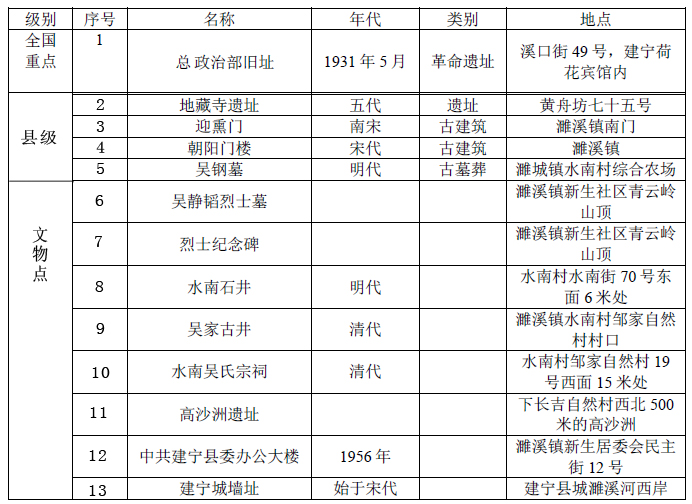 （三）商业服务业设施用地布局    现状商业主要集中在濉溪老镇区。近来沿三优街、青山街建成了步行街。水南街、建莲南路也有一定数量的商业设施。在建商业商务设施主要集中在闽江源路、荷花南路两侧。建宁县闽赣省际物流园——专业运输中心、商贸城、亿兴大厦、商会大厦等重要的商业服务业设施即将竣工。
    现状商业服务业设施用地40.46公顷，占城市建设总用地的比例为9.44%，人均达到17.59平方米。（四）工业用地现状工业用地主要集中在斗埕，为省级工业区。    现状工业用地58.58公顷，占城市建设总用地的比例为13.74%，人均达到25.60 平方米。(五)城镇发展存在问题因为受到规划本身的局限性、背景环境、经济政治等发展的因素影响，存在一些问题： （1）旧城更新相对滞后旧城更新多为零星项目，缺少整体性谋划，更新力度滞后于新城开发速度。一方面影响了城市整体形象；另一方面，旧城作为城市中心，功能长期未有改善，不能满足其县域中心的发展定位要求。（2）城市特色尚未彰显主要表现为城市建设亲水性不足、荷塘保护不力、山体保护利用形式单一、红色文化整体性保护不够等等。城市特色未能彰显，影响了建宁城市竞争力的提升。（3）城市用地结构不尽合理主要表现为城市行政用地比重高，公共性的文化医疗用地相对不足，商业金融用地以日常的服务业和商业为主，服务层次相对较低等等。（4）城市交通体系不适应主要表现为城市路网系统不完善，特别是缺少连接各城市组团的主干道，使得城市之间联系不畅，交通绕行系数较高，便捷性不强。综合交通濉溪镇对外交通主要以国省道公路为主，分别是国省干线横五线和国省干线纵八线。国省干线横五线（306省道）自濉溪镇往里心镇，国省干线纵八线（205省道）自斗埕进入县城，经过闽江源路通往均口镇。县道774由城关经圳头村至大源、高峰。其他村庄道路总体呈枝状形态。现状与武调火车站联系主要经闽江源路、工业路和205省道到达动车站。
    建泰高速公路从镇域北面经过，在塔下设互通口接往闽江源路，连接线全长 4.12 公里。镇区已形成基本完善的主干道路系统，内外交通有一定的分工。主城已经形成主干道有荷花路、闽江源路、水南街、中山路、黄舟坊中路等各组团内交通依托主要干道自成系统发展，组团间联系尚不顺畅，除荷花路、闽江源路、水南街等少数道路外，多数道路路面狭窄，道路等级低。市政工程1、给水现状濉溪镇境内雨量充沛，水资源丰富。溪流密布，河流水系相当发达，有落差大，水量多，含沙量少的特点。境内主要溪流为濉溪，濉溪是金溪支流，流域面积为207.3 km2，主河道长度45km，平均年径流量2.13亿m3,濉溪的发源地为兰溪、宁溪汇合口，流经主要地点溪口镇溪口、金溪乡斗埕、器村至大源村出境入泰宁县注入金溪。濉溪镇地下水资源丰富，地下水水质大部分满足工业用水和生活用水水质要求。濉溪镇镇区内现有一座建宁县自来水厂，以王坪栋水库、坑井水库、濉溪及黄坊溪作为供水水源，水厂供水规模：2.5万m3/d，供水人口：2.8万人。2、排水现状濉溪镇镇区已建有1座污水处理厂，位于濉溪镇斗埕村曲滩，目前一期1.25万m3/d已建成投入运行。雨、污水实现部分截流和分流，其他各村均没有集中的污水处理设施，雨、污合流排放至附近溪流，对水体造成一定的污染。3、电力工程现状（1）电网概况濉溪镇供电电源种类主要是小水电及省网电两种，小水电电源主要取自于建宁县境内的各水电站，省网电主要取自于主网泰宁新胜变。濉溪镇电网现有电压等级：110kV/35kV/10kV/和0.38kV/0.22kV。近年来，濉溪镇作为建宁县政府驻地，供电负荷增长迅速，濉溪镇全社会累计用电量2.4亿kWh。人均用电量为6664kWh/a·年。35kV及以上线路均为架空；10kV及以下线路主要以架空为主，电缆下地敷设为辅。（2）变电站至2015年底，全镇35kV及以上公用变有3座，3座均为110kV变电站。分别为 荷花变（容量2×31.5MVA），黄舟变（容量1×20MVA），翔飞变（容量2×50MVA），总容量83MVA；此外还有一座35kV晶科硅业专用变（容量12.5MVA）。（3）存在问题3座110kV变电站电源均取自于泰宁新胜变，且超载严重。受地形限制，110kV黄舟变已无法扩建。35kV电网主要以单回辐射为主，变电站均为单线单变供电，供电可靠性较差，网架结构比较薄弱。区内普遍存在线路老化，供电半径大、供电灵活性差等缺点，影响濉溪镇的供用电安全。城市电网是城市建设发展的重要基础设施，结合濉溪小城镇的开发建设，将濉溪镇电网建设成网架坚实、布局合理、运行高效的输配电网。4、通信工程现状（1）固定电话濉溪镇现有基站覆盖全镇及周围行政村，以及大部分自然村。电信局位于县城（即濉溪老镇区），现状镇区作为建宁县政府驻地，电信线路均已下地，镇区外围线路仍采用架空线路。（2）移动通信移动网络已覆盖濉溪镇。 移动通信网是由基站组成的无线接入子网， 由中国移动、中国联通和中国电信三家公司共同经营，各公司网络相互独立。（3）有线电视建宁县广电局位于黄舟坊南路，广电中心机房容量550MHz。现状濉溪镇广电用户1万户。广电主干网络为光缆网，接入三明市网络。镇区广电线路大部分已下地，管道容量大多为2孔，线路走向无原则。（4）数据网数据网主要有DDN、FR/ATM网、163网、宽带IP网、ADSL等，是由接入层节点组成的接入子网。其中，DDN和FR/ATM网主要提供数据专线业务，163网为用户提供拨号上网服务；宽带接入方式主要有ADSL(含ADSL2+，VDSL）、LAN。目前，家庭宽带已经覆盖全镇。（5）邮政建宁县现有邮政局所5个，分别为县邮政局、溪口支局、水南支局、黄舟坊支局。（6）存在问题①现有通信设施服务范围有限，无法满足新开发地区的通信业务需求。②部分边远地区主干通信网路结构薄弱，未形成环形结构。③通信管道缺乏统筹规划，致使道路重复开挖。5、燃气工程现状目前，镇域的气源主要是瓶装液化石油气、煤、油类。居民使用的储罐式液化石油气是由社会自办的液化石油气储罐站及售气站供应，部分储罐站及大多数售气站的消防安全净距达不到规范要求，分布不合理，管理也比较混乱，存在不少隐患。濉溪镇重点建设项目介绍1）“香溪花谷·乐动高峰”乡村休闲旅游度假区项目简介“香溪花谷·乐动高峰”乡村休闲旅游度假区项目位于建宁县高峰村，规划土地面积约8000亩，总投资2亿元，项目分三期规划建设“一心一带三区”(一心：乡村游客服务中心；一带：碧溪峡谷嬉水休闲带；三区：高峰花海休闲娱乐区、坪上莲海梯田度假区、大源乡村运动体验区)，是集养生度假、休闲观光、农事体验、野趣运动于一体的乡村旅游目的地，目前已完成一期项目建设，完成投资2800万元。主要特点：一是感受清新花乡的重要节点。围绕“清新花乡·福源建宁”定位要求，着力打造340亩田园花海，每年可形成两季赏花热潮，被“福建旅游”官方微信公布为“福建最美赏格桑花地”。二是体验乡村野趣的重要节点。完成特色乡村庭院化改造、5000米赏花步道、2000米自行车道，以及生态种养、花田台、花间亭、花田观景台、望景台、景区门楼等设施建设，组织开展乡村野趣游娱活动，打糍粑、捉泥鳅、挖野菜、割稻谷，让游客在身临其境、亲身体验中享受乡土乐趣。三是品味回归自然的重要节点。规划建设亲子园、小木屋等项目，合理设计旅游线路，让游客观雌雄双瀑、赏田园花海、涉激情漂流、游高峰古道、住乡村民宿、听虫鸣蛙叫，全身心享受安养闲适、怡然自得的莲乡慢生活。2）埔前生态养老中心项目简介埔前生态养老中心项目位于建宁县濉溪镇圳头村铺前组，由濉溪镇人民政府负责新建并交于专业企业负责运营，项目占地面积800亩，建筑面积16万平方米，拟建疗养区、健身区、娱乐、公园及道路等配套设施建设项目，同时疗养保健及其他配套绿化等服务设施。建成一个集观光、旅游、休闲、疗养、娱乐、健身、餐饮、住宿于一体的现代化旅游和生态养老中心综合服务体。本项目总投资30000万元，其中：固定资产投资21000万元，流动资金2000万元，其他资金7000万元。项目资金来源主要有两个途径，一是银行贷款2000万元，二是企业自筹28000万元。项目计划建设期限为4年，即自2014年6月到2017年12月底。根据市场预测，生态养老中心各服务项目投资回收期最短的只需10年，最长的也不超过11年，是经济效益比较理想的开发项目。同时，生态养老中心的开发建设，可以弥补我县乃至全省冬季无旅游热点的不足，促进该区域旅游业的发展。而且，它的开发和建立，将会不同程度激活人们的文化生活需求，刺激人们的消费和生活观念，推动当地第三产业的快速发展，因此，仅仅从普通意义的市场定位，生态养老中心的开发建设是十分及时和正确的，是极具开发前景的。3）万吨莲系列产品开发项目（二期）简介 项目由福建文鑫莲业股份有限公司开发运营，位于建宁县濉溪镇将屯河东路42号。项目建设以莲子为主要原料，首创采用微波盐提、等电点沉淀技术相结合，购置微波干燥机、真空浓缩罐、喷雾干燥机、多能真空包装机等主要设备，所得蛋白提取物保留了原有蛋白质特性，基本不含非蛋白水溶性组分，大大提高了蛋白质纯度和品质，大大提高了产品质量和蛋白得率，总蛋白含量高达90%。整个生产过程温和简洁，大大减少了废水的排放。所剩莲子淀粉可再利用，制成莲子米粉系列食品，可降低生产和污染治理成本。项目计划建设年产莲子蛋白粉300吨，莲子米粉300吨系列产品生产线各一条，配套建设5000平方米生产车间及产品仓库。项目计划总投资1600万元，项目建设达产后年新增销售2550万元，利税328万元，项目建设后， 通过合同形式直接带动农户1800户5000余人，通过技术示范形式示范带动农户200户700人。    目前该项目已于2015年12月8日完成招投标，目前已着手准备开工，预计于2016年8月完成主体工程建设。附件一：濉溪镇国民经济和社会发展“十三五”规划纲要濉溪镇国民经济和社会发展第十三个五年规划纲要一、指导思想    高举中国特色社会主义伟大旗帜，以马克思列宁主义、毛泽东思想、邓小平理论、“三个代表”重要思想、科学发展观为指导，全面贯彻落实党的十八大和十八届三中、四中、五中全会精神，深入学习贯彻习近平总书记系列重要讲话精神和对福建工作的重要指示，坚持“四个全面”战略布局，坚持发展第一要务，以提高发展质量和效益为中心，以项目带动为抓手，主动适应经济发展新常态，进一步解放思想、开拓进取，凝心聚力、乘势而上，围绕加快建设“闽赣省际生态产业集聚区”的发展定位，着力创新发展、协调发展、绿色发展、开放发展、共享发展，转变经济发展方式，深化体制创新，确保如期全面建成小康社会，努力为建设“生态优美、农业精致、产业发达、文旅兴旺、城市靓丽”的福源建宁作出新贡献。二、发展目标   （一）总体目标在优化结构、降低消耗、提高效益的基础上，地区生产总值和城乡居民收入力争到2020年比2010年翻一番，资源利用效率显著提高，经济竞争力和综合实力明显增强。各项社会事业保持全面、健康发展，城乡居民收入水平明显提高，生活质量大幅提升，社会保障体系更加完善，公共服务和社会管理体系进一步健全，民主政治建设、精神文明建设、社会治安、安全生产进一步加强，生态环境得到有效保护，社会安定和谐，人民安居乐业，“高效廉镇、农业强镇、工业重镇、旅游大镇、靓丽城镇、幸福新镇”建设取得显著成效。   （二）预期目标   ---经济总量目标。“十三五”时期，地区生产总值年均增长10%,工业总产值年均增长14%,规模以上工业总产值年均增长12%,农业总产值年均增长10%,全社会固定资产投资年均增长25%，财政总收入年均增长达10%。   ---结构调整目标。至2020年，三次产业结构调整为15︰40︰45。   ---现代化城市目标。到2020年，城镇化水平达到62%以上，公共服务以及其他现代化城市指标位居全县前列。   ---社会事业发展目标。社会事业继续保持较快发展，社会保障体系更加完善，文化体育事业加快发展，到2020年农村劳动力人均受教育年限达12年以上。   ---居民生活质量目标。“十三五”时期，城镇居民人均可支配收入年均增长8％，农民人均纯收入年均增长10％，环境质量指数率达96%以上。三、“十三五”规划的主要措施(一)注重产业项目的发展，推进工业转型升级围绕打造工业重镇的目标，深入实施产业强镇战略，以加大投入推进项目建设，带动产业转型升级，全力做大产业经济总量。产业结构更优化。扶持壮大调整提升绿色食品加工、矿产品深加工、竹木加工产业、劳动密集型加工四大支柱产业；积极培育以高新技术产业为重点的新兴产业。发展具有广阔前景的优势特色产品、高新技术产品和高附加值产品。工业布局更合理。遵循“合理分工、区域互补、政策引导、自我发展”的原则，充分考虑区域产业基础、环境承载和污染防治能力，将调整工业布局与推进我镇城市化进程有机结合起来，吸引各类要素资源向斗埕工业园区聚集。招商引资更有力。加大对外宣传推介招商引资力度，营造良好的投资环境，强化产业项目服务，主动加强与沿海产业对接、经贸联系、人才交流、技术互补、旅游协作等方面的合作，充分调动各类投资主体积极性，广泛吸纳社会资金，激活民间资本投入项目建设。利用好“6·18”、“9·8”、“11·18”等各种平台，加强产业招商、园区招商、环境招商、以商引商，力争更多大项目、好项目落户濉溪。注重区位优势的发挥，加快第三产业发展    充分发挥省级经济开发区坐落于我镇斗埕村的优势，以高速公路、铁路等交通要道的贯通为契机，大力发展第三产业，促进第三产业规模不断扩大。1.做强做优现代物流业。围绕打造省际物流中心镇的目标，全力配合县委、县政府加快闽赣省际物流园区、城乡物流配送中心、省际综合市场建设。同时，依托园区功能，大力发展集采购、供应、会展、销售、交易、结算、信息、客户服务等各功能为一体的商贸产业，力争到2020年积极引进和培育大型物流企业3家以上。2.做旺做亮特色乡村旅游业。围绕打造生态休闲旅游镇的目标，进一步完善和落实濉溪镇旅游产业发展规划，突出濉溪生态旅游特色，主动融入闽西北旅游大格局。充分挖掘以大源公路沿线为主的旅游资源，以高峰村乡村旅游为龙头，以现有旅游资源为依托，以山水田生态建设为先导，以民俗文化和现代休闲旅游为特色，建成“一心一带三区”(一心：乡村游客服务中心；一带：碧溪峡谷嬉水休闲带；三区：高峰花海休闲娱乐区、大源乡村运动体验区、坪上莲海梯田度假区)，打造田园花海，建设集养生休闲、观光旅游、农事体验、野趣运动为一体的具备生活慢节奏的乡村休闲旅游度假区，成为“清新花香·福源建宁”全域赏花地的重要节点。3.做大做好“互联网+”产业。深入实施“互联网+”行动计划，推进电子商务与实体经济深度融合，培育形成经济发展新业态。依托濉溪镇电子商务孵化基地，充分发挥电商基地效益，壮大电商基地发展，以“互联网+”推动各产业的融合促进。   （三）注重种养结构的优化，推进农业产业化进程  围绕打造农业强镇的目标，着力优化农业产业结构和产品结构，大力引进新技术、新品种，优化农、林、牧、渔各产业内部产品结构和品种结构，变粗放经营为集约经营，提升农、林、牧、渔各产业发展水平。 1.不断壮大优势特色农业产业。做大做强莲子、烟叶、种子、水果等特色农业，稳定年种植建莲7000亩，烟叶2500亩，水果10000亩，制种10000亩。推广“莲-烟”、“莲-油”、“莲-种”轮作模式，推广莲子剥壳脱膜一体机，培育大元、高峰千亩莲田花海生态旅游示范区;推广翠玉、清香等南方早熟梨品种，建设生态休闲果园;推动传统农业向专、精、优的特色农业转变，提高农业生产效率，促进农业规模不断扩大和转型升级，推进一产接二连三。  2.培育发展新型农业生产经营主体。做大农业龙头企业，通过政策倾斜、项目扶持、技术升级、品牌创建、管理创新等措施的有效落实，促进农业龙头企业的发展壮大。做优农民合作社，通过联社合作、参股融合等方式，推进合作创新，促进合作社多元发展，转型升级。做亮职业农民，改造提升一批传统农民，引导在外打工农民返乡创业，建立职业农民创业示范基地，积极培育职业农民典型,逐步形成以家庭承包为基础，专业大户、家庭农场、农民合作社、农业龙头企业为骨干，其他组织形式为补充的新型农业经营体系。    3.建设高标准绿色农产品生产基地。本着治理与开发相结合的原则，坚持生物措施、工程措施和农业技术措施并举，大力发展现代生态农业。按照市场牵动、科技先行、区域发展、规模推进的原则，有计划地建设一批高标准、高起点、规模大、市场竞争力强的绿色农产品与有机农产品生产基地，突出发展优质、高产、高效、生态、安全的无公害农产品、绿色农产品和有机农产品，逐步扩大绿色生产基地、无公害生产基地，推进现代农业发展。4.逐步深化品牌发展战略。把实施品牌战略作为结构调整的主要任务来抓，依托资源优势，引导企业调整产品结构，提升产品质量，不断深化品牌战略，鼓励有条件的农业产业化龙头企业和农民专业合作社等申报驰名商标和著名商标、知名商号、中国名牌、中国名牌农产品等，注册地理标志证明商标、集体商标，创建区域品牌。5.完善农村社会化服务体系。加强市场流通体系和信息体系建设，培育一批营销大户，搞活农产品流通，注重服务群众信息网络建设，扩大信息源，使生产者准确掌握市场变化情况，及时调整生产结构。加强农业标准体系建设和农产品质量监测，提升产品的质量和档次。加强基层农业服务站、点的建设，提高为农业服务的质量和水平。注重基础设施的建设，构建现代城乡基础体系   进一步加强城乡各项公共服务设施建设，加快以农村道路、饮水安全、农田水利为重点的基础设施建设，加强农村生态环境综合治理，改善农民生产生活环境，为农村经济发展提供保障。  1.不断完善交通运输网络体系。全力做好浦建龙梅铁路沿线的征拆等相关工作，抓好农村路网完善工作，以延伸农村通组道路建设为重点，加快构建“快速、畅通、安全、高效”的交通运输网络体系，形成快速便捷的乡村客货运输公路交通网络，提升镇村交通运输能力。2.建立稳定可靠的能源保障体系。重视清洁能源，加强可再生能源开发利用，坚持能源开发与节约并重，大力开展节能工作，强化节能措施，提高能源使用效率和效益，构建稳定可靠安全的能源供应保障体系。重点加快农村禁柴改燃推广力度，促进农村既节约能源又实现生态保护。大力推广普及太阳能等优质干净新能源，确保能源循环利用和生态资源可持续发展。3.稳步推进水利基础设施建设。紧抓国家加大投入水利建设机遇，采取争取项目资金、发动群众自筹、加大财政投入等多种措施，着力加强水利建设，夯实农业发展基础。规划农村饮水、水土保持、治涝工程、高效节水、堤防工程、山地水利等方面项目。着力推进小流域综合治理项目。  4.着力推动城乡基础设施建设。按照功能完善、设施配套、市容整洁、环境优美、管理规范的要求，加大城乡基础实施建设，完善城市功能，改善城乡环境质量,提升城乡综合服务功能。完善城乡基础设施，重点推进莆建龙梅铁路建宁南站城市综合体建设，抓好莆建龙梅铁路拆迁安置点建设并完善路网、管网、绿化等基础配套设施，保障迁移群众的基本生活。加快推进高峰大源乡村旅游项目的征地、杆线迁移和破旧附属房整治工作，确保高峰大源乡村旅游项目顺利进行。重点抓好浦建龙梅铁路沿线以及县项目建设用地、城市发展建设用地等的征地拆迁工作，确保各项工程按时保质保量推进，为县域经济发展出力。注重城乡发展的协调，推进城乡一体化进程    围绕构建城乡协调发展支撑体系，统筹城乡改革和发展，逐步形成有利于城乡相互促进、共同发展的体制和机制，以城市繁荣带动农村发展，努力实现以城市带乡、城乡互动、共同繁荣的城乡一体化发展新格局。1.加速推进社区建设进程。发挥城区的龙头带动作用，做强产业、做大规模、做优功能、做美环境，完善城市功能，提升城市品位，增强城区对农村的辐射带动功能。加快完善社区基础设施，建设精品小区。着力解决社区办公场所狭窄简陋、活动场地缺乏的问题。创新社区服务内容和形式，优化社区服务，建立社区志愿者服务队，组建社区文艺队，推广“七进社区”活动，大力推进社区自治、社区管理、社区就业、社区治安，提升社区服务功能。    2.全面推进美丽乡村建设。完善村庄规划，围绕“环境优美宜居、农民增收致富、民生保障有力、乡风文明和谐、体制机制健全”的目标要求，突出“三线”整治，重点建设“两高”、旅游公路和205省道三条通道沿线村庄，围绕最美赏花地建设，打造四季花海，实施大地花田、花海果园、创意农田。持续开展农村环境连片整治，改善农村生产生活环境，按照“因地制宜、典型示范、分类推进”的思路，分为城中村、城郊村、郊外村三种类型建设，以农村基础设施和公共服务设施建设为中心，从村容村貌、环境卫生综合整治入手，突出抓好各村硬化道路、村庄绿化、沼气池建设、污水处理等项目，重点完成水西、长吉、圳头等村美丽乡村建设及提升，扎实抓好危房改造工作，完成河东、斗埕、城关、长吉、水南等村的农民住宅小区规划建设。完善斗埕村百户精品小区基础设施，完成河东（福宁小区）的道路水泥硬化、排水沟建设、路灯建设、小区绿化等基础设施建设项目，力争到2020年底，全镇90%以上村庄基本达到“美丽乡村”建设要求。3.持续推进城乡协调发展。着眼于乡风文明、村容整洁，引导农民移风易俗，进一步加强农村精神文明建设，建立以工促农、以城带乡的长效机制，加大政府对农业和农村的投入力度，扩大公共财政覆盖农村的范围，统筹城乡协调发展，加强以农村通组公路建设为重点的基础设施建设，按照“布局优化、道路硬化、村庄绿化、路灯亮化、环境净化”的要求，修订完善乡镇土地利用总体规划、村庄和集镇规划，着力解决农村建设的杂、乱、散等突出问题，积极推进田、林、路、河、住房、供水、排污等综合治理，建立健全规范有序、布局合理的乡村建设管理体制。持续推进“两违”专项治理，实施造福工程，推进地质灾害点住户、低洼地带、边远山村及征地拆迁户集中建房，实现人口、产业、资源要素集聚和基础设施共享。注重惠民成果的共享，推进社会事业全面发展    加快健全就业、就学、就医、社保、公共安全等基本公共服务体系，全面推进基本公共服务均等化，增强群众幸福感。  1.优先发展科教文卫事业。全面实施“科教兴镇”、“人才强镇”战略，进一步提高科技对经济增长的推动作用，坚持把教育放在优先发展地位，全面实施素质教育。认真落实省、市、县有关优先发展教育的部署和有关政策措施，统筹义务教育、成人教育和职业教育的协调发展，建立学习型社会。深化素质教育,开展精神文明创建活动，大力发展文化、体育、广播电视事业，加快科教文卫等社会事业发展，力争通过国家公共文化服务体系示范区验收。到2020年，适龄儿童全部按时入学，初中适龄人口入学率达99%，普及高中教育，高中毛入学率提高到92%以上。积极开展全民健身活动，加强农村文化活动场所建设，新建长吉村幸福院（农民文化活动中心）、河东村文化活动中心，不断完善各村级群众体育健身工程、农民休闲健身场所、农家书屋的基础设施。 2.建立健全社会保障体系。坚持实施积极的就业政策，千方百计增加就业岗位，加快农村剩余劳动力转移，加强就业技能培训、职业介绍和就业指导，建立市场就业长效机制，多举措拓宽就业渠道，提高就业水平。落实各项社会保障政策，保障残疾人合法权益，加强对城乡困难群众的求助救济，提高社会保障水平。加强农村卫生服务体系建设，完善公共卫生基础设施，改善农村医疗卫生条件，推行新型农村合作医疗制度，农村居民的基本医疗卫生保障。力争到2020年农村居民参合率达99%以上，城镇居民参合率100%。3.提升人口与计划生育工作。全面实施一对夫妇可生育两个孩子政策，不断提高计生服务水平，积极开展应对老龄化行动，稳步推进全镇人口和计划生育综合改革步伐。到2020年，政策符合率、人口自然增长率、出生人口性别比等指标控制在县上下达的目标数，出生人口性别比保持正常。全面落实各项优惠政策，农村奖励扶助兑现率达100%，计生利益导向机制进一步完善。4.巩固拓展“平安濉溪”成果。坚持“打防结合，预防为主”的方针，切实加强社会治安防范和管理，加强基层组织建设和制度建设。加强综治“网格化”平台建设，探索开展网格事件上报反馈服务与网格特色服务两项便民利民服务，不断完善网格化各项功能，提升为民服务的品质。组建镇综治信访维稳工作中心1个、村（社区）综治信访维稳工作站15个，对各类群众诉求实行一站式窗口服务。深入开展普法和依法治理，强化信访和矛盾纠纷排查、调处力度，加大科技创安、安全创建工作，努力化解各种矛盾，真正做到“小事不出村(居)、大事不出镇、矛盾不上交”，着力创建“无重大刑事案件、无民转刑案件、无重大影响群体性事件、无集体越级上访、无邪教和非法宗教活动、无黄、赌、毒犯罪”的“八无”村（社区），达到“发案少、秩序好、社会稳定、群众满意”的工作目标。遵循“安全第一，预防为主”指导思想，以维护人民群众生命财产安全为已任,认真排除隐患,落实相关安全工作措施,严查重处安全违法违规行为，全力以赴保我镇平安。5.加强精神文明建设。深入贯彻《公民道德建设纲要》，深入开展群众性创建活动，健全学校、家庭、社会“三位一体”的教育网络，深化新一轮精神文明创建和“共建共享和谐濉溪”活动，努力争创国家级文明乡镇，全面提升和谐社区创建水平，为县委、县政府争创省级文明县城做出新贡献。6.打好扶贫攻坚战。深化精准扶贫“348”工作机制，加快推进精准扶贫、精准脱贫步伐，不断建立和完善精准扶贫多元投入机制，采取产业扶贫、社会扶贫、科技扶贫等方式，完善提升“公司+基地+农户”“合作社+基地+农户”等运营模式，千方百计创造条件为贫困户的增收致富出力尽力，积极做好准扶贫户的增减动态管理，力争2018年实现贫困村、贫困户的全面脱贫。 7.加强生态文明建设。加强资源保护和利用，遵循“绿色发展”理念，严格实施土地用途管制和耕地保护制度，推进土地、矿业市场秩序治理整顿，严肃查处各种非法占地、违法供地和违法办矿等行为，合理保护与开发利用矿产资源。加强企业的跟踪管理，加大工业污染治理，杜绝植被破坏、水土流失和水源污染，提高可持续发展能力。实施林业生态环境建设保护工程，重点保护生态公益林、水源涵养林、水土保持林以及城镇周边的景观林、交通道路林、珍稀特有树种，全面恢复生态景观，到2020年，全镇森林覆盖率达78%以上。加大污染综合整治力度，大力开展农村环境连片整治工作，重点整治饮用水源地保护、生活污水、生活垃圾、农村畜禽养殖污染等治理。 （七）注重干事创业的激情，努力建设服务型政府 1.激发干事创业的内动力。加强学习型政府建设，切实把学习作为一种价值追求，一种政治责任，一种生活常态，深入学习、研究、吃透领会上级的政策和工作部署，不断提升运用新理念、新知识、新方法，应对新形势、解决新问题、开创新局面的发展能力和水平。进一步解放思想、更新观念，弘扬创新精神，激发干群的内在动力，自觉从“要我发展”转变为“我要发展”，以创造性的思维和办法解难题、促发展，力争在破解各类发展瓶颈、统筹推进城乡发展、维护社会和谐、增进民生福祉等方面取得突破性成效。 2.聚集干事创业的正能量。巩固党的群众路线教育实践活动成果，经常深入群众，把群众的事当作自家的事，腾出更多精力察民情、知民意、解难题、促发展。要以提高政府班子执行力为重点，加强自身建设，凝聚正能量，切实加强和改进对政府重点工作的督查问责力度，深化治庸治懒，严肃整治不作为和乱作为，务实工作作风，做到常规工作雷厉风行马上办，突出问题迎难而上主动办，企业和群众反映困难深入实际上门办，多为群众办实事、办好事。3.守好干事创业的“防护线”。严格贯彻落实中央“八项规定”精神及党风廉政建设责任制，学习贯彻新《准则》和《条例》，坚决反对“四风”，健全惩治与预防腐败机制。从强化服务、提高效能、严格标准入手，抓好机关各种会务、接待等工作，严格公务车辆管理，严格控制一般性支出，确保“三公”经费只减不增，努力实现干部清正、政府清廉、政治清明，以良好的政治生态，凝聚力量，保障发展。濉溪镇“十三五 ”规划重点建设项目一览表附件二：濉溪镇2015年政府工作报告  政府工作报告            --2015年12月31日在濉溪镇第二届人民代表大会第五次会议上一、奋力冲刺2015  实现“十二五”圆满收官“十二五”时期，镇政府在县委、县政府和镇党委的正确领导下，在镇人大的监督支持下，认真学习贯彻党的十八大、十八届三中、四中、五中全会精神，深入学习贯彻习近平总书记系列重要讲话和对福建工作的重要指示，以及市、县委政府的一系列决策部署，着力推进“高效廉镇、农业强镇、工业重镇、旅游大镇、靓丽城镇、幸福新镇”建设，全镇经济社会发展取得了新成效，较好地完成了“十二五”规划确定的目标任务。——五年来，经济实力大幅跃升。紧紧围绕县委、县政府的决策部署，抢抓机遇、奋发有为，改进作风、扎实工作，经济实力不断增强。与“十一五”末相比，全镇生产总值年均增长16.8%，规模以上工业增加值年均增长20.13%，全社会固定资产投资年均增长25%，财政总收入年均增长8.3%，先后引进了翔飞建材、同越管件等26个项目，逐步形成了以矿产开发、绿色食品加工、竹木加工、劳动密集型加工为主的四大主导产业。五年来,先后被评为省级文明乡镇、全国生态乡镇，连续五年年度综合考评均位列全县前三名。——五年来，产业结构更加优化。一二三产的比重由27：45：28调整为22：49：29。现有规模以上企业23家，累计完成招商引资项目26个，引进资金5.2亿元；年种植莲、梨、种3万多亩，年落实粮食生产面积2万余亩，培育新型农业经营主体76家(其中，省级标准示范社2家、市级标准示范社3家、县级标准示范社8家，培育家庭农场12家)，科技示范户130户，建成镇土地流转平台，促进土地流转，完成全镇10个行政村信息化“世纪之村”综合服务平台建设；引进商贸、物流企业35家，成立了建宁县香溪花谷旅游开发有限公司，以高峰村、大源村为核心，规划实施“香溪花谷·乐动高峰”建设项目，扎实推进“一心一带三区”（一心：乡村游客服务中心；一带：碧溪峡谷嬉水休闲带；三区：高峰花海休闲娱乐区、大源乡村运动体验区、坪上莲海梯田度假区)建设,接待游客年均增长20%以上，带动了三产比重稳步提升。——五年来，城乡面貌焕然一新。不断加大投入建设美丽乡村，统筹社区服务管理，完善城乡基础设施，着力推进城乡一体化发展，全面提升公共服务水平。着力推进高峰、大源、斗埕、长吉、水西、圳头、水南等村的美丽乡村建设，积极推进山、水、田、路、宅和垃圾、排污等综合治理，开展环境综合整治，实施水南、河东等农民住宅小区建设及器村、大源、高峰、圳头等农民综合活动中心建设。大源村成为全市美丽乡村建设示范点，高峰村成为全市乡村旅游名村，斗埕村成为省级百村示范点、全县工业村，水西村成为省级生态村。主动服务全县发展大局，积极开展“两违”治理，完成城市建设、项目实施等各项征地任务，实施“造福工程”。改善社区办公条件，积极开展绿色社区建设和社区环境卫生、占道经营、交通秩序整治，主动融入文明城、卫生城、生态城、森林城创城工作，城乡面貌极大改善。——五年来，民生事业齐头并进。城镇居民人均可支配收入达和农民人均纯收入稳步增长，社会保障体系逐步完善，新农合、新农保等覆盖面持续扩大，城镇登记失业率始终控制在4.1%以内。人口素质明显提升，出生人口政策符合率均达到85%以上，持续稳定低生育水平。镇村医疗条件得到改善，幼儿教育和九年义务教育协调发展，精神文明建设有效开展，有序推进国家公共文化服务体系示范区创建工作。精准扶贫工作取得明显进展，通过精准识别、分类、帮扶，已实现脱贫160户496人。平安创建工作深入开展，“平安濉溪”成果得到巩固拓展，未发生重特大安全事故，群众安居乐业，社会和谐稳定。——五年来，服务能力不断提高。在全力推进经济建设的同时，持续加强政府自身建设，建立健全各项规章制度，落实党风廉政责任制，全面推进依法行政、廉洁从政，深化政务公开，严格落实中央“八项规定”，政府“三公”经费支出逐年下降。扎实推进机关效能建设，着力转变工作作风，大力整治慵、懒、散、拖行为，提高了服务质量和服务效率，服务能力明显增强，群众满意度明显提升。各位代表，2015年是实施“十二五”规划的最后一年，也是我镇各项事业取得重要进展的关键一年。2015年全镇生产总值24.75亿元，同比增长12%；规模以上工业增加值20.13亿元，同比增长5.8%；全社会固定资产完成投资17.04亿元，同比增长23.5%；财政总收入960万元，同比增长20%；城镇居民人均可支配收入25230元，同比增长8.2%;农民人均纯收入13256元，同比增长13.85%；人口自然增长率控制在7‰以内。主要做法是：    （一）抓工业、上项目，发展后劲明显增强。2015年我镇列入县重点项目21个、计划总投资4.3亿元，已完成投资4.5亿元，实施产业转型项目4个、城乡建设项目9个、文化项目2个、现代农业项目1个。充分利用“6·18”福州、“9·18”厦门、泉州食品招商等投资洽谈会平台，2015年引进美瑞皮具有限公司、盛达洲电子商务有限公司等7个企业投产建设，引进资金2.23亿元；新上规模以上企业2家，全镇规模以上企业总数达到23家。加强项目协调，提升服务水平，深入开展“三比一看”和“敢担当、解难题、立新业”活动，以“四转四争”促“三挂三帮”，深入企业帮助解决10余个问题，促进项目早落地、早见效。 （二）抓农业、夯基础，特色优势有效拓展。加大资金投入，集中力量抓好农田基础设施建设，整治塘坝10座、水库1座、沟渠106公里；投入383.9万元完成圳头片区新增千亿斤粮食生产能力规划杂交水稻良种繁育基地项目建设，争取省级资金430万元，完成圳头、长吉、大源、高峰四个村的水土保持综合治理，治理面积15935亩；投资450万元的大源、高峰、长吉、水西四个村的农业综合开发小流域生态综合治理项目已进入施工阶段，年底将完成主体工程竣工；2016年河东、圳头、大源、器村四个村的高标准农田建设项目已完成勘察、设计和专家评审工作。落实莲子种植面积7523亩，建立百亩示范片9片、打造荷花观赏区4片；建设早熟梨、水稻、蔬菜核心示范区7个，种植早熟翠冠、翠玉梨1900亩，全镇梨、桃等水果种植面积达到1.4万亩，订单农业杂交水稻制种9700亩，落实食用菌栽培350万袋、设施食用菌栽培60亩，粮食、蔬菜生产面积3.4万多亩；新增无公害茶园60亩，签订烟叶种植户数115户，面积2037亩，收购数量近28万公斤，收购金额近800万。农机总动力达15700瓦，农机作业率达80％。（三）抓三产、促提升，产业结构不断优化。围绕建设全域赏花地和知名乡村旅游目的地的目标，保质保量按时推进“香溪花谷·乐动高峰”项目建设，完成投资1200万元，建成了园路5000米、自行车道2000米、亭台廊7个，打造了340亩田园花海，形成了两季赏花热潮，高峰田园花海被“福建旅游”官方微信公布为“福建最美赏格桑花地”。目前，我镇乡村休闲旅游业已初具规模，游客接待量大幅增加。在首批全国乡村旅游“千千万万”品牌中，高峰村被评选为“中国乡村旅游模范村”，清华农家乐、林家福源、莲乡大观园被评选为“乡村旅游金牌农家乐”，清华民宿被授予三明市“绿野乡居”称号。同时，大力发展电商产业，加强农村便民服务设施建设，设立了斗埕、河东、长吉3个农村淘宝服务点，以电商产业发展带动商贸、物流发展。 （四）抓统筹、美城乡，区域发展更加协调。统筹协调城乡同步发展、绿色发展，努力为我镇经济社会发展创造良好的外部环境，为广大群众提供舒适洁净的安居环境。投资490万元，完成大源肖家垅绿化美化、堵树下平改坡、大源口生产道路、坪上生产道路硬化，器村平改坡、道路硬化等项目，圳头、斗埕农民休闲公园全面建成。征地拆迁工作有力推进，为城市发展和项目建设提供用地服务，完成各类征地573亩，完成危房改造15户1800平方米。加强生态环境建设，完成圳头溪河道清淤2.1公里，建设生态护岸205米。重点做好省道205沿线、“两高”沿线的环境综合整治工作，全镇共添置垃圾斗5个、垃圾桶150个、环卫车5辆，为我县顺利通过“国家级生态县”验收做出应有贡献。   （五）抓民生、保稳定，群众生活持续改善。2015年，城乡居民基本养老保险缴费率达92.28%，基本医疗保险实现全覆盖，辖区内企业参加各项社会保险参保率达90%以上。精准扶贫取得积极进展，全镇贫困户已从2014年358户、895人减少至242户、587人，其中精准扶贫户53户、172人。计生政策符合率达86.74%，综合性别比110，免费孕检覆盖率达80%以上，长效节育率85.31%，单独二孩领证23本,发放二女户、独女户助学金1.3万元。加强精神文明和文化阵地建设，已新建成斗埕、水西、大元、器村、圳头、高峰6个村的农民文化服务中心综合楼。加强社区建设管理，积极发展社区文化、就业、卫生、安全、计划生育和社区救助等服务，推进社区志愿服务制度化和社区便民服务多样化，组建各类文艺队13支，积极开展农村文化活动。加强平安建设，投入资金50余万元，提升镇、村（居）城乡网格化服务管理平台，在全县率先建成并投入运行三级平台。共接待群众来信来访197件次，调处各类矛盾纠纷178起(其中司法调处167起)，及时处理不稳定因素，全年无易肇事肇祸精神病人不良事件发生。强化安全监督，共组织开展了8次安全生产联合大检查活动，发现事故隐患3条，及时整改处理，全年未发生重大安全生产事故。（六）抓作风、聚合力，政府效能得到提升。深入开展“三严三实”、新《准则》《条例》等专题的学习教育，不断提高政府有效领导和驾驭科学发展的能力。强化廉政建设，严格执行中央“八项规定”精神，厉行节约反对浪费，公务接待等一般性支出持续下降，打造了镇机关、长吉村、斗埕村复兴社区4个廉政文化示范点。强化作风建设，与各村（社区）、各单位签订纠治“四风”责任书，明察暗访开展巡查4次，加大对违纪行为的查处力度，共查处案件2起。圆满完成村（居）委换届选举工作，强化村务监督委员会建设，加强农村集体“三资”管理，确保农村集体资产、资源、资金安全，促进集体资产保值增值。各位代表，“十二五”期间取得的发展成绩离不开县委、县政府和镇党委的正确指引、坚强领导；离不开党政班子精诚团结、和谐共为；离不开镇人大及全体代表的积极支持、民主监督；离不开全镇广大干部群众的扎实工作、共同努力。在此，我谨代表镇人民政府，向所有关心、支持濉溪发展的各级领导、各位代表及全镇干部群众表示衷心的感谢和崇高的敬意！在看到成绩的同时，我们也清醒的认识到，全镇经济社会发展还存在不少突出矛盾和问题，主要表现在：经济总量小、实力弱，产业结构不够合理，科技创新能力不强；征地拆迁工作还存在不少困难，服务发展能力有待提高；财政增收乏力，收支矛盾依然十分突出；基础设施相对滞后，建设资金紧缺；农民增收缓慢，少数群众的生活还很困难；人口和计划生育工作、社会安全稳定的压力依然较大；政府自身建设和服务发展的能力尚待加强等。对此，我们将高度重视，采取有力措施，认真加以解决。精心谋划“十三五”  加快科学发展跨越发展   各位代表，“十三五”时期是全面深化改革、加快转变经济发展方式、全面建成小康社会的决胜时期，也是我镇实现“六镇”建设目标，全面建成小康社会的关键时期，我们必须科学谋划、主动作为，团结拼搏、创先争优，加快推进濉溪科学发展跨越发展。    今后五年政府工作的指导思想是：高举中国特色社会主义伟大旗帜，以马克思列宁主义、毛泽东思想、邓小平理论、“三个代表”重要思想、科学发展观为指导，全面贯彻落实党的十八大和十八届三中、四中、五中全会精神，深入学习贯彻习近平总书记系列重要讲话精神和对福建工作的重要指示，坚持“四个全面”战略布局，坚持发展第一要务，以提高发展质量和效益为中心，以项目为抓手，主动适应经济发展新常态，进一步解放思想、开拓创新，凝心聚力、乘势而上，围绕“高效廉镇、农业强镇、工业重镇、旅游大镇、靓丽城镇、幸福新镇”建设，着力创新发展、协调发展、绿色发展、开放发展、共享发展，转变经济发展方式，深化体制创新，确保如期全面建成小康社会，努力为建设“生态优美、农业精致、产业发达、文旅兴旺、城市靓丽”的福源建宁作出新贡献。根据上述指导思想，在综合考虑未来发展趋势和条件的基础上，确定了我镇“十三五”经济社会发展的主要目标：地区生产总值年均增长10%以上，财政收入年均增长10%，城镇居民人均可支配收入和农民人均纯收入年均增长8%和10%。资源利用效率显著提高，经济竞争力和综合实力明显增强，各项社会事业保持全面、健康发展。着重把握以下五个方面：    （一）着力优化产业结构。加快工业转型升级，以项目延伸产业链，以项目培育产业集群，增强工业的核心竞争力，形成富有特色、富有竞争力的新型工业结构体系；推进一产接二连三，深化品牌发展战略，完善社会化服务体系，逐步形成新型农业经营体系；做强做优现代物流业，做旺做亮特色乡村旅游业，做实做稳中介服务业，做大做好“互联网+”产业。通过产业结构优化调整，全力做大产业经济总量，力争到2020年产业结构调整为15︰40︰45。    （二）着力完善基础设施。不断完善交通运输网络体系，形成快速便捷的乡村客货运输公路交通网络，大大提升镇村交通运输能力；建立稳定可靠的能源保障体系，实施农村新能源建设工程；稳步推进水利等城乡基础设施建设，按照功能完善、设施配套、市容整洁、环境优美、管理规范的要求，改善城乡环境质量,提升城乡综合服务功能。    （三）着力协调城乡发展。加速推进城镇化进程，发挥城区的龙头带动作用，做强产业、做大规模、做优功能、做美环境；围绕最美赏花地建设，打造四季花海，以农村基础设施和公共服务设施建设为中心，全面推进美丽乡村建设，力争到2020年底，全镇90%以上村庄基本达到“美丽乡村”建设要求；持续推进城乡协调发展，进一步加强农村精神文明建设，建立以工促农、以城带乡的长效机制，扩大公共财政覆盖农村的范围，实现人口、产业、资源要素集聚和基础设施共享。    （四）着力拓展惠民成果。优先发展科教文卫事业，力争实现新增城镇就业人数5200人以上、新增农村劳动力转移就业4600人以上。社会保障体系不断健全，到2020年农村居民参合率达98%以上，城镇居民参合率100%。打好扶贫攻坚战，力争2018年实现贫困村、贫困户的全面脱贫。加强生态文明建设，森林覆盖率达到78%以上，实施林业生态环境建设保护工程，全面恢复生态景观。提升人口与计划生育工作水平。巩固拓展“平安濉溪”成果，着力创建“八无”村（社区）。  （五）着力激发干事活力。加强学习型、服务型政府建设，不断提升运用新理念、新知识、新方法，应对新形势、解决新问题、开创新局面的能力和水平。推进自身建设，加大治庸治懒力度，强化检查考评，坚决惩处不作为、慢作为、乱作为，努力为群众办实事、做好事、解难事。严格落实中央“八项规定”精神及廉政建设一岗双责，学习贯彻《中国共产党廉洁自律准则》和《中国共产党纪律处分条例》，确保“三公”经费只减不增，努力实现干部清正、政府清廉、政治清明。三、高位开局2016  全力推进“六镇”建设2016年，是实施“十三五”规划的第一年。我们一定要开好头、起好步，努力实现高位开局、重点突破，为“十三五”发展奠定坚实的基础。2016年总体工作思路：在上级的正确领导和镇人大的监督支持下，深入学习贯彻党的十八大和十八届三中、四中、五中全会精神，认真贯彻落实县委、县政府的决策部署，把握稳中求进的总基调，主动适应经济发展新常态，围绕建设“闽赣省际生态产业集聚区”发展定位，结合濉溪实际，持续推进“高效廉镇、农业强镇、工业重镇、旅游大镇、靓丽城镇、幸福新镇”建设。2016年经济社会发展的主要预期目标：地区生产总值增长10%，达27亿元；公共财政总收入增长10%，突破1000万元；规模以上工业增加值增长12%，达22.5亿元；固定资产投资增长26%，达21.5亿元；城镇居民人均可支配收入增长10%，达27700元；农民人均纯收入可支配收入增长12%，达14800元；人口与计划生育工作水平得到提升。（一）坚持“四化”并举，提升农业强镇。坚持“四化”发展，积极推进农业规模化、产业化、标准化、品牌化，加快提升现代农业水平。一是规模化。积极做好土地承包经营权确权登记工作，加快土地流转，大力扶持农民合作社、家庭农场等新型农业经营主体，推进斗埕杂交水稻制种育、繁、推一体化基地建设。重点发展莲子、梨子、种子、蔬菜、食用菌、烟叶等特色规模农业，大力推广“莲-烟”、“莲-油”、“莲-种”轮作模式。二是产业化。培育壮大农业龙头企业和种养加工大户，大力发展农产品深加工，延伸产业链，提高附加值，持续增加农业效益。在重点扶持文鑫莲业、孟宗笋业、兴辉食品等农业龙头企业的基础上，推行“公司+农户”、“公司+基地+农户”等模式，力争新引进1-2家农业产业化龙头企业。三是标准化。注重生产和流通环节信息化建设，建立全程可追溯、互联共享的农产品质量和食品安全信息体系，促进互联网与农业的有机融合，支持电商、物流、商贸、金融等企业参与涉农电子商务平台建设。四是品牌化。积极参与闽台农业合作交流和各类农业招商活动，加大宣传推介力度，提高市场知名度，提升特色农业品牌，加强品牌保护，推动濉溪特色农业产业持续健康发展。（二）推进转型升级，壮大工业重镇。围绕打造工业重镇的目标，转变经济增长方式，促进产业转型升级。一是强化投产增效。扎实抓好同越管件制冷配件、斗埕福兴沥青搅拌站等项目建设,着力优选增量，改造存量，不断提高经济发展的质量和效益。二是强化服务引导。继续实行领导班子挂钩企业联系制度，为企业解决好资金、用地、用水、用电等实际困难，促进意向项目企业的早签约、早开工、早投产、早见效。引导鼓励企业延伸产业链条，引进智能制造先进技术，拓展电子商务、网上市场等新型营销模式，提高经济效益。三是强化招商引资。加大招商引资力度，积极谋划，创新举措，招大引强、招强选优。要拓展招商方式，延伸招商范围，大力引进电商、物流产业，紧跟县里“打造电商大县”步伐，重点发展“互联网+”、物流运输等新兴产业。    （三）加快三产发展，培育旅游大镇。加快旅游、物流、电商等第三产业发展，围绕“清新花乡·福源建宁”的定位要求，重点发展乡村旅游产业，全力打造知名乡村旅游目的地。一是完善基础设施。以高峰、大源为核心，加快实施“香溪花谷·乐动高峰”旅游规划，完善景区配套设施，推进公路沿线、一溪两岸和一重山整治。二是提升旅游服务。加强对农家乐、民宿等旅游从业人员专业技能培训，增强服务意识，提高服务能力和服务质量。制定旅游套餐，满足游客旅游需求，不断提升旅游体验的幸福感、舒适度。三是打响旅游品牌。深入挖掘文化内涵，发挥现有旅游品牌的效益，积极争创新品牌，把高峰打造成集养生休闲、观光旅游、农事体验、野趣运动为一体，具备生活慢节奏的乡村休闲旅游度假区。四是加快产业融合。推进旅游与文化产业的融合，推出一批具有地域特色和乡村风情的演艺、节庆等旅游产品；推进与农业的融合，大力发展农家乐等乡村旅游产品；推进与工业的融合，加强特色旅游商品研发和生产。（四）统筹城乡建设，打造靓丽城镇。认真贯彻落实县委、县政府的决策部署，积极配合“北连东进南拓”战略，建设靓丽城镇、美丽乡村。一是抓好征地拆迁。重点抓好浦建龙梅铁路沿线等县项目建设用地和城市发展建设用地的征地拆迁工作，完成年度征地任务，更好服务县域经济发展。积极推进高峰大源乡村旅游项目的征地、杆线迁移和破旧附属房整治工作，确保高峰大源乡村旅游项目顺利进行。二是深化“两违”治理。有步骤、分批次开展拆违工作，突出抓好“四重点”，实施“四先拆”，强化“两违”网格化巡查，始终保持“两违”整治高压态势，减少存量，杜绝增量，确保实现“两违”零增长。三是推进美丽乡村建设。围绕“六美六好”要求，加强镇村规划建设，增加对农村公共基础设施和建设投入，整治村容村貌，推进美丽乡村建设，形成城镇农村协调发展。四是加强生态环境保护。加强生态环境保护与建设，着力推进器村、圳头、高峰、长吉、水西小流域综合治理和大源水土保持项目，增强生态涵养功能，改善人居生活环境，走绿色可持续发展道路。（五）保障改善民生，构筑幸福新镇。把保障改善民生摆在更加突出的位置，着力增强群众幸福感。一是健全社会保障体系。持续推进新型农村养老保险、新农合、城乡低保等社会保障事业，做到应保尽保，做好低保户、五保户和其它困难群众的补助救助工作和增减动态管理，完善社会救助体系。落实就业再就业政策，完善公共就业创业服务体系。二是扎实推进精准扶贫。突出真扶贫、扶真贫，进一步摸清贫困户底子，坚持“一户一策”，因户施策，建立和完善精准扶贫多元投入、帮扶机制，帮助贫困户发展生产、促进就业、增收致富，建设高峰、河东精准扶贫示范村，力争实现100户贫困户的脱贫。三是大力发展社会事业。坚持教育发展优先，推动教育均衡协调发展。全面实施一对夫妇可生育两个孩子政策，加大出生人口性别比综合治理力度，做好流动人口管理，提升人口计生服务水平。深化精神文明建设，开展群众喜闻乐见的文艺活动，丰富群众精神生活，为我县创建国家公共文化服务体系示范区出力。四是全力维护和谐稳定。深化综治及平安创建工作，规范提升各村（社区）网格化服务管理工作，健全综治、信访工作机制，深入排查化解矛盾纠纷，推进基层治理法制化。深入各行业各领域开展安全隐患排查治理，强化安全监管，维护社会安定稳定大局。五是统筹抓好社区服务管理。积极配合有关部门，主动融入城区改造，强化社区服务管理，用足用好上级政策和资金，针对不同类别和功能定位，通过新建、扩建、改建、购买、置换等多种途径，解决社区服务用房和其他公益性服务设施等问题。（六）转变政府职能，建设高效廉镇。坚持以人为本，牢固树立“创新、协调、开放、绿色、共享”的发展理念，进一步转变思想观念，推进依法行政，创新服务管理方式，全面推行政务公开，更多运用市场化、社会化、信息化、透明化方式强化服务管理，不断提升行政效能，创造更好的发展环境，提供更加优质的公共服务。进一步转变服务职能，适应新形势的需要，强化服务体系建设，更加重视社会管理，关注民生，建立健全防汛、灾情、安全事故等各种应急机制和体系，提高应对突发事件的处置能力。进一步转变工作作风，加强干部廉洁自律，认真落实廉政建设责任，严格执行中央八项规定、新《准则》、《条例》，强化农村财务监督管理。各位代表，加快推进“六镇”建设，责任重大，使命光荣。让我们在县委、县政府和镇党委的坚强领导下，在镇人大的监督支持下，团结和依靠全镇人民，以更加振奋的精神，更加务实的作风，更加扎实的工作，团结一心，开拓创新，乘势而上，为实现濉溪经济社会更好更快发展而努力奋斗！用地代码用地代码用地代码用地代码用地面积（公顷）占比（％）人均面积（㎡/人）R居住用地居住用地居住用地169.29 39.50 73.60 A公共管理与公共服务设施用地公共管理与公共服务设施用地公共管理与公共服务设施用地53.27 12.43 23.16 A其中行政办公用地行政办公用地18.03 4.21 7.84 A其中文化设施用地文化设施用地7.51 1.75 3.27 A其中教育科研用地教育科研用地16.08 3.75 6.99 A其中体育用地体育用地6.94 1.62 3.02 A其中医疗卫生用地医疗卫生用地3.27 0.76 1.42 A其中社会福利用地社会福利用地0.74 0.17 0.32 A其中文物古迹用地文物古迹用地0.70 0.16 0.30 B商业服务业设施用地商业服务业设施用地40.46 9.44 17.59 M工业用地工业用地工业用地58.88 13.74 25.60 W物流仓储用地物流仓储用地物流仓储用地1.91 0.45 0.83 S道路与交通设施用地道路与交通设施用地道路与交通设施用地43.39 10.12 18.87 S其中其中城市道路用地40.70 9.50 17.70 S其中其中交通站场用地2.69 0.63 1.17 U公用设施用地公用设施用地公用设施用地9.89 2.31 4.30 G绿地与广场用地绿地与广场用地绿地与广场用地51.50 12.02 22.39 G其中其中公园绿地28.50 6.65 12.39 G其中其中防护绿地23.00 5.37 10.00 总计总用地总用地总用地428.59 100.00 186.34 用地代码用地名称用地名称用地名称用地面积（公顷）比例（％）H建设用地建设用地建设用地552.3812.72H其中城乡居民点建设用地城乡居民点建设用地528.89H其中其中城市建设用地428.59H其中其中村庄建设用地100.30H其中区域交通设施用地区域交通设施用地11.50H其中区域公用设施用地区域公用设施用地11.99H其中其他建设用地其他建设用地0.00E非建设用地非建设用地非建设用地3788.6287.28E其中水域水域210.50E其中农林用地农林用地3578.12E城乡用地城乡用地城乡用地4341.00100.00种类名称名称地址学制在校生数占地面积小学实验小学实验小学中山南路18号615586028小学城关小学城关小学水南新区马坊村6148624763中学建宁一中高中濉溪镇青源巷3191355615中学建宁一中初中部濉溪镇青源巷3105855615中学智华中学职高水南街80号374533636中学智华中学初中部水南街80号336233636特殊特殊学校特殊学校黄舟坊9381360序号内容工程量建设周期完成情况年份投资额（万元）业主(一)交通1建宁县濉溪镇坟背至平岗上乡村道路新建乡村道路5公里2016-20202016220高峰村2濉溪镇水西村山前至山口通组道路建设改建道路并硬化长2公里，道路附坡、涵洞及绿化等工作2016-2020完成可研500水西村3建宁县濉溪镇大源村乡村道路硬化工程改扩建公路5公里,路基宽8米、水泥路面宽6米2016-2020550大元村
高峰村4205省道沿线村庄整治项目沿线村庄、厂房整治绿化等配套设施建设2016-2019完成可研20163200长吉村
水西村(二)能源1美宁燃气平库建设项目新建办公楼、储存室、销售中心、燃气材料配件营销中心，建成年罐装液化气6500吨2018-2020完成规划设计可研、部份征地工作等前期工作20187500建宁县美宁燃气有限公司(三)农林水2建宁县濉溪镇斗埕村基本农田建设项目改造农田800亩；修建机耕路5公里、水渠10公里、水坝5座2016-2020600斗埕村3建宁县濉溪镇器村村横坪溪小流域综合治理项目治理面积0.8平方公里；修建堤防4.5公里、治理河道4.5公里2018-20192016600器村村4建宁县濉溪镇水西村（店上排片）片区综合开发项目治理面积0.4平方公里；修建堤岸0.5公里、乡村路和机耕路12公里、水坝4座、水渠3公里,受益500人2019-2020600水西村5建宁县濉溪镇圳头村（圳头片）片区综合开发项目治理面积0.6平方公里；修建堤岸5公里、水坝7座、乡村路和机耕路3公里,受益402人2019-2020完成可研、环评、征地等前期工作600圳头村6建宁县濉溪镇长吉村小流域综合治理项目治理面积0.9平方公里；修建堤防5.4公里、治理河道3.5公里、水库除险1个2018-2019800长吉村7濉溪镇水西村小流域综合治理项目治理面积0.7平方公里；修建堤防3.6公里、治理河道6.0公里、水渠5公里、水坝4座2018650水西村8濉溪镇高峰村小流域综合治理项目治理面积0.7平方公里；修建堤防3.6公里、治理河道6.0公里、水渠5公里、水坝4座2017-2018500高峰村9濉溪镇圳头村小流域综合治理项目治理面积1.1平方公里；修建堤防4.6公里、治理河道5.1公里、水坝4座2018-2019700圳头村10濉溪镇农村安全饮用水项目对农村饮用水改造管道15000米，解决饮水人口11000人2018-2019900濉溪镇11濉溪镇大源村水土保持项目综合治理水土保持面积250hm3，包括封禁、造水保林、田间道路、蓄水池、排水沟、排洪沟、护岸等建设2016-20172016550濉溪镇(四)工业1同越管件制冷配件建设项目项目占地50亩，新建厂房、生产车间及仓库等配套建设，新上生产线4条，建成年产制冷、水暧、消防等配件、汽车五金设备300－500的万套2015-2018完成可研、环评备案、完成一期厂房建设12500福建同越管件有限公司3坚果生产培育基地建设项目本项目新建生态坚果生产培育基地园1000亩、台湾莲雾种植200基地亩。拟建生产厂车间、包装车间3个、办公楼房、倒班房及食堂、门卫、冷藏库房；购置相应生产设备及检测设备，建成一条坚果生产线，年加工2000吨坚果、年产莲雾400吨2016-2020完成可研、坚果种植50亩。2300建宁县福胜果业有限公司(五)社会事业1闽江源生态养老中心建设项目项目占地面积500亩，建筑面积16万平方米，拟建疗养区、健身区、娱乐、公园及道路等配套设施建设2017-2020完成规划初设110000濉溪镇(六)城建环保3濉溪镇大元村美丽乡村建设改造提升项目完成拆除旧房屋30幢，新建房屋50套，对新建户宅间道硬化，排水排污设施建设，配置垃圾处理设备、配备专职保洁员，整治污水管网、新建小区景观墙建设，筑砌溪岸、路灯、绿道等2017-2018完成规划初设2016950濉溪镇4濉溪镇长吉村、水西村美丽乡村建设改造提升项目完成外墙装饰、屋顶平改坡52户，道路硬化、宅间道建设、村庄花圃、种植树木花草、污水处理池、卫生户厕改造、家园清洁设备、垃圾集中处理站、配备保洁人员、整治乱堆乱放清除杂物、安装自来水消毒设备等2016-2018完成规划初设20161800濉溪镇(七)商贸服务业1闽江源生态旅游休闲园项目建设项目占地建设面积2200亩，其中建生态养殖园200亩，生态种植园300亩，生态饮食园20亩，原生态休闲观光园1500亩2016-2020完成规划可研等60000濉溪镇2高峰乡村旅游度假区项目建设规划面积约8000亩，建设“一心一带三区”(一心：乡村游客服务中心；一带：碧溪峡谷嬉水休闲带，三区：高峰花海休闲娱乐区、坪上莲海梯田度假区、大源乡村运动体验区)2016-2020完成规划并基本完成一期项目建设20000濉溪镇3濉溪镇电子商务孵化基地项目建设新建设基地办公面积2200平方米，培育电子商务公司7－10家2016-2018完成可研2016500濉溪镇